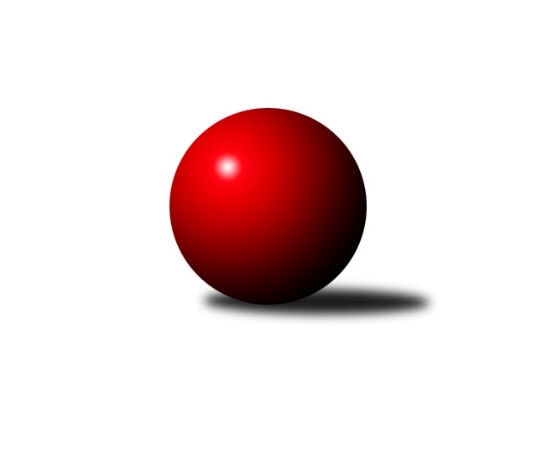 Č.6Ročník 2023/2024	30.5.2024 Východočeský přebor skupina B 2023/2024Statistika 6. kolaTabulka družstev:		družstvo	záp	výh	rem	proh	skore	sety	průměr	body	plné	dorážka	chyby	1.	Rychnov n. Kn. B	6	6	0	0	74 : 22 	(16.5 : 15.5)	2675	12	1857	818	39.7	2.	Přelouč A	6	6	0	0	66 : 30 	(34.0 : 22.0)	2583	12	1767	816	36.5	3.	Vys. Mýto B	6	5	0	1	62 : 34 	(19.0 : 15.0)	2472	10	1700	773	34	4.	Třebechovice p. O. A	6	3	0	3	56 : 40 	(14.0 : 12.0)	2597	6	1793	804	30.3	5.	Solnice A	6	3	0	3	51 : 45 	(24.0 : 18.0)	2536	6	1741	795	40.3	6.	Svitavy B	6	3	0	3	46 : 50 	(29.5 : 32.5)	2513	6	1755	759	46.5	7.	Rybník A	6	2	1	3	45 : 51 	(11.5 : 10.5)	2544	5	1779	765	44.8	8.	Hylváty B	6	2	1	3	44 : 52 	(20.5 : 25.5)	2468	5	1717	751	44.8	9.	České Meziříčí B	6	2	0	4	28 : 68 	(10.5 : 23.5)	2388	4	1711	677	59.2	10.	Hr. Králové A	6	1	1	4	44 : 52 	(23.5 : 22.5)	2576	3	1791	785	47.3	11.	České Meziříčí A	6	1	0	5	32 : 64 	(17.0 : 19.0)	2533	2	1749	784	34	12.	Rychnov n/K C	6	0	1	5	28 : 68 	(10.0 : 14.0)	2479	1	1736	742	45Tabulka doma:		družstvo	záp	výh	rem	proh	skore	sety	průměr	body	maximum	minimum	1.	Přelouč A	4	4	0	0	44 : 20 	(25.0 : 17.0)	2590	8	2616	2540	2.	Rychnov n. Kn. B	3	3	0	0	40 : 8 	(4.0 : 2.0)	2702	6	2748	2673	3.	Třebechovice p. O. A	4	3	0	1	46 : 18 	(7.0 : 5.0)	2557	6	2595	2490	4.	Vys. Mýto B	3	3	0	0	32 : 16 	(12.0 : 10.0)	2609	6	2647	2555	5.	Hylváty B	3	2	1	0	32 : 16 	(11.5 : 8.5)	2534	5	2595	2489	6.	České Meziříčí B	3	2	0	1	26 : 22 	(6.5 : 7.5)	2511	4	2600	2385	7.	Svitavy B	4	2	0	2	32 : 32 	(23.5 : 24.5)	2512	4	2586	2467	8.	Hr. Králové A	2	1	0	1	22 : 10 	(8.0 : 0.0)	2718	2	2779	2656	9.	Rybník A	2	1	0	1	17 : 15 	(4.0 : 4.0)	2360	2	2381	2339	10.	Solnice A	2	1	0	1	16 : 16 	(13.0 : 11.0)	2633	2	2647	2619	11.	České Meziříčí A	3	1	0	2	22 : 26 	(10.0 : 10.0)	2584	2	2593	2575	12.	Rychnov n/K C	3	0	1	2	18 : 30 	(5.0 : 1.0)	2601	1	2644	2571Tabulka venku:		družstvo	záp	výh	rem	proh	skore	sety	průměr	body	maximum	minimum	1.	Rychnov n. Kn. B	3	3	0	0	34 : 14 	(12.5 : 13.5)	2663	6	2734	2602	2.	Přelouč A	2	2	0	0	22 : 10 	(9.0 : 5.0)	2580	4	2652	2508	3.	Vys. Mýto B	3	2	0	1	30 : 18 	(7.0 : 5.0)	2427	4	2561	2203	4.	Solnice A	4	2	0	2	35 : 29 	(11.0 : 7.0)	2512	4	2606	2420	5.	Rybník A	4	1	1	2	28 : 36 	(7.5 : 6.5)	2590	3	2664	2473	6.	Svitavy B	2	1	0	1	14 : 18 	(6.0 : 8.0)	2514	2	2627	2401	7.	Hr. Králové A	4	0	1	3	22 : 42 	(15.5 : 22.5)	2541	1	2625	2445	8.	Třebechovice p. O. A	2	0	0	2	10 : 22 	(7.0 : 7.0)	2617	0	2629	2605	9.	Hylváty B	3	0	0	3	12 : 36 	(9.0 : 17.0)	2446	0	2473	2420	10.	České Meziříčí A	3	0	0	3	10 : 38 	(7.0 : 9.0)	2504	0	2524	2468	11.	Rychnov n/K C	3	0	0	3	10 : 38 	(5.0 : 13.0)	2438	0	2477	2396	12.	České Meziříčí B	3	0	0	3	2 : 46 	(4.0 : 16.0)	2347	0	2413	2307Tabulka podzimní části:		družstvo	záp	výh	rem	proh	skore	sety	průměr	body	doma	venku	1.	Rychnov n. Kn. B	6	6	0	0	74 : 22 	(16.5 : 15.5)	2675	12 	3 	0 	0 	3 	0 	0	2.	Přelouč A	6	6	0	0	66 : 30 	(34.0 : 22.0)	2583	12 	4 	0 	0 	2 	0 	0	3.	Vys. Mýto B	6	5	0	1	62 : 34 	(19.0 : 15.0)	2472	10 	3 	0 	0 	2 	0 	1	4.	Třebechovice p. O. A	6	3	0	3	56 : 40 	(14.0 : 12.0)	2597	6 	3 	0 	1 	0 	0 	2	5.	Solnice A	6	3	0	3	51 : 45 	(24.0 : 18.0)	2536	6 	1 	0 	1 	2 	0 	2	6.	Svitavy B	6	3	0	3	46 : 50 	(29.5 : 32.5)	2513	6 	2 	0 	2 	1 	0 	1	7.	Rybník A	6	2	1	3	45 : 51 	(11.5 : 10.5)	2544	5 	1 	0 	1 	1 	1 	2	8.	Hylváty B	6	2	1	3	44 : 52 	(20.5 : 25.5)	2468	5 	2 	1 	0 	0 	0 	3	9.	České Meziříčí B	6	2	0	4	28 : 68 	(10.5 : 23.5)	2388	4 	2 	0 	1 	0 	0 	3	10.	Hr. Králové A	6	1	1	4	44 : 52 	(23.5 : 22.5)	2576	3 	1 	0 	1 	0 	1 	3	11.	České Meziříčí A	6	1	0	5	32 : 64 	(17.0 : 19.0)	2533	2 	1 	0 	2 	0 	0 	3	12.	Rychnov n/K C	6	0	1	5	28 : 68 	(10.0 : 14.0)	2479	1 	0 	1 	2 	0 	0 	3Tabulka jarní části:		družstvo	záp	výh	rem	proh	skore	sety	průměr	body	doma	venku	1.	Vys. Mýto B	0	0	0	0	0 : 0 	(0.0 : 0.0)	0	0 	0 	0 	0 	0 	0 	0 	2.	České Meziříčí A	0	0	0	0	0 : 0 	(0.0 : 0.0)	0	0 	0 	0 	0 	0 	0 	0 	3.	Solnice A	0	0	0	0	0 : 0 	(0.0 : 0.0)	0	0 	0 	0 	0 	0 	0 	0 	4.	Rychnov n. Kn. B	0	0	0	0	0 : 0 	(0.0 : 0.0)	0	0 	0 	0 	0 	0 	0 	0 	5.	Třebechovice p. O. A	0	0	0	0	0 : 0 	(0.0 : 0.0)	0	0 	0 	0 	0 	0 	0 	0 	6.	Hr. Králové A	0	0	0	0	0 : 0 	(0.0 : 0.0)	0	0 	0 	0 	0 	0 	0 	0 	7.	Svitavy B	0	0	0	0	0 : 0 	(0.0 : 0.0)	0	0 	0 	0 	0 	0 	0 	0 	8.	Rychnov n/K C	0	0	0	0	0 : 0 	(0.0 : 0.0)	0	0 	0 	0 	0 	0 	0 	0 	9.	Přelouč A	0	0	0	0	0 : 0 	(0.0 : 0.0)	0	0 	0 	0 	0 	0 	0 	0 	10.	Rybník A	0	0	0	0	0 : 0 	(0.0 : 0.0)	0	0 	0 	0 	0 	0 	0 	0 	11.	Hylváty B	0	0	0	0	0 : 0 	(0.0 : 0.0)	0	0 	0 	0 	0 	0 	0 	0 	12.	České Meziříčí B	0	0	0	0	0 : 0 	(0.0 : 0.0)	0	0 	0 	0 	0 	0 	0 	0 Zisk bodů pro družstvo:		jméno hráče	družstvo	body	zápasy	v %	dílčí body	sety	v %	1.	Václav Kašpar 	Vys. Mýto B 	12	/	6	(100%)		/		(%)	2.	Tomáš Sukdolák 	Přelouč A 	12	/	6	(100%)		/		(%)	3.	Petr Víšek 	Hr. Králové A 	12	/	6	(100%)		/		(%)	4.	Robert Petera 	Třebechovice p. O. A 	12	/	6	(100%)		/		(%)	5.	Lukáš Pacák 	Rychnov n. Kn. B 	12	/	6	(100%)		/		(%)	6.	Jan Brouček 	České Meziříčí A 	10	/	5	(100%)		/		(%)	7.	Pavel Píč 	Solnice A 	10	/	5	(100%)		/		(%)	8.	Martin Nosek 	Solnice A 	10	/	6	(83%)		/		(%)	9.	Monika Venclová 	Hylváty B 	10	/	6	(83%)		/		(%)	10.	Michal Kala 	Rychnov n. Kn. B 	10	/	6	(83%)		/		(%)	11.	Tomáš Müller 	Rybník A 	10	/	6	(83%)		/		(%)	12.	Jiří Klusák 	Svitavy B 	8	/	5	(80%)		/		(%)	13.	Marek Ledajaks 	Vys. Mýto B 	8	/	5	(80%)		/		(%)	14.	Dalibor Ksandr 	Rychnov n. Kn. B 	8	/	5	(80%)		/		(%)	15.	Filip Ivan 	Hr. Králové A 	8	/	6	(67%)		/		(%)	16.	Petr Skutil 	Hr. Králové A 	8	/	6	(67%)		/		(%)	17.	Miloš Kvapil 	Třebechovice p. O. A 	8	/	6	(67%)		/		(%)	18.	Pavel Krejčík 	Rychnov n/K C 	8	/	6	(67%)		/		(%)	19.	Jiří Bek 	Třebechovice p. O. A 	8	/	6	(67%)		/		(%)	20.	Lukáš Müller 	Rybník A 	8	/	6	(67%)		/		(%)	21.	Petr Bartoš 	Vys. Mýto B 	6	/	3	(100%)		/		(%)	22.	Pavel Nosek 	Solnice A 	6	/	4	(75%)		/		(%)	23.	Jiří Pácha 	Rychnov n. Kn. B 	6	/	4	(75%)		/		(%)	24.	Václav Kolář 	Rybník A 	6	/	5	(60%)		/		(%)	25.	Karolína Kolářová 	Rybník A 	6	/	5	(60%)		/		(%)	26.	Ilona Sýkorová 	Rychnov n/K C 	6	/	5	(60%)		/		(%)	27.	Josef Dvořák 	Třebechovice p. O. A 	6	/	5	(60%)		/		(%)	28.	Oldřich Krsek 	Rychnov n/K C 	6	/	6	(50%)		/		(%)	29.	Tomáš Jarolím 	Přelouč A 	6	/	6	(50%)		/		(%)	30.	Petr Zeman 	Přelouč A 	6	/	6	(50%)		/		(%)	31.	Martin Šolc 	Hr. Králové A 	6	/	6	(50%)		/		(%)	32.	Zdenek Válek 	Svitavy B 	6	/	6	(50%)		/		(%)	33.	Rudolf Stejskal 	Solnice A 	6	/	6	(50%)		/		(%)	34.	Ondřej Brouček 	České Meziříčí A 	6	/	6	(50%)		/		(%)	35.	Miroslav Kolář 	Rybník A 	6	/	6	(50%)		/		(%)	36.	Petr Brouček 	České Meziříčí B 	6	/	6	(50%)		/		(%)	37.	David Štěpán 	České Meziříčí B 	4	/	2	(100%)		/		(%)	38.	Denis Džbánek 	Hr. Králové A 	4	/	2	(100%)		/		(%)	39.	Jindřich Jukl 	Svitavy B 	4	/	2	(100%)		/		(%)	40.	Tomáš Brzlínek 	Vys. Mýto B 	4	/	2	(100%)		/		(%)	41.	Jan Kopecký 	Rychnov n. Kn. B 	4	/	3	(67%)		/		(%)	42.	Tomáš Skala 	Hylváty B 	4	/	3	(67%)		/		(%)	43.	Daniel Vošvrda 	České Meziříčí A 	4	/	3	(67%)		/		(%)	44.	Petr Rus 	Svitavy B 	4	/	4	(50%)		/		(%)	45.	Adam Krátký 	Svitavy B 	4	/	4	(50%)		/		(%)	46.	Filip Roman 	Svitavy B 	4	/	4	(50%)		/		(%)	47.	Luděk Moravec 	Třebechovice p. O. A 	4	/	4	(50%)		/		(%)	48.	Petr Hanuš 	Přelouč A 	4	/	5	(40%)		/		(%)	49.	Petr Gálus 	Rychnov n. Kn. B 	4	/	5	(40%)		/		(%)	50.	Jan Vencl 	Hylváty B 	4	/	5	(40%)		/		(%)	51.	Karel Lang 	Přelouč A 	4	/	5	(40%)		/		(%)	52.	Kryštof Vavřín 	Hylváty B 	4	/	5	(40%)		/		(%)	53.	Michal Hynek 	Vys. Mýto B 	4	/	5	(40%)		/		(%)	54.	Petr Bečka 	Hylváty B 	4	/	5	(40%)		/		(%)	55.	Jan Vaculík 	Svitavy B 	4	/	6	(33%)		/		(%)	56.	Tomáš Tláskal 	České Meziříčí B 	4	/	6	(33%)		/		(%)	57.	Petr Dlouhý 	Vys. Mýto B 	4	/	6	(33%)		/		(%)	58.	Filip Petera 	Třebechovice p. O. A 	4	/	6	(33%)		/		(%)	59.	Milan Hrubý 	Solnice A 	3	/	4	(38%)		/		(%)	60.	Oldřich Motyčka 	Třebechovice p. O. A 	2	/	1	(100%)		/		(%)	61.	Pavel Strnad 	Hylváty B 	2	/	1	(100%)		/		(%)	62.	Pavel Klička 	Přelouč A 	2	/	1	(100%)		/		(%)	63.	Jaroslav Havlas 	Přelouč A 	2	/	1	(100%)		/		(%)	64.	Václav Buřil 	Rychnov n. Kn. B 	2	/	1	(100%)		/		(%)	65.	David Sukdolák 	Přelouč A 	2	/	1	(100%)		/		(%)	66.	Milan Vošvrda 	České Meziříčí A 	2	/	1	(100%)		/		(%)	67.	Josef Suchomel 	Přelouč A 	2	/	1	(100%)		/		(%)	68.	Daniel Luščák 	Solnice A 	2	/	2	(50%)		/		(%)	69.	Ladislav Kolář 	Hylváty B 	2	/	3	(33%)		/		(%)	70.	Dominik Hýbl 	Rychnov n. Kn. B 	2	/	3	(33%)		/		(%)	71.	Jaroslav Tomášek 	Přelouč A 	2	/	3	(33%)		/		(%)	72.	Jiří Zvejška 	Vys. Mýto B 	2	/	3	(33%)		/		(%)	73.	Jan Bernhard 	České Meziříčí A 	2	/	4	(25%)		/		(%)	74.	Michal Horáček 	České Meziříčí B 	2	/	4	(25%)		/		(%)	75.	Jindřich Brouček 	České Meziříčí B 	2	/	4	(25%)		/		(%)	76.	Leoš Bartheldi 	Vys. Mýto B 	2	/	5	(20%)		/		(%)	77.	Ladislav Lorenc 	České Meziříčí A 	2	/	6	(17%)		/		(%)	78.	Martin Kozel ml.	Solnice A 	2	/	6	(17%)		/		(%)	79.	Jaroslav Pumr 	České Meziříčí B 	2	/	6	(17%)		/		(%)	80.	Kamil Vošvrda 	České Meziříčí A 	2	/	6	(17%)		/		(%)	81.	Ludmila Skutilová 	Hr. Králové A 	2	/	6	(17%)		/		(%)	82.	Jaroslav Kaplan 	Hylváty B 	2	/	6	(17%)		/		(%)	83.	Věra Moravcová 	Rychnov n/K C 	2	/	6	(17%)		/		(%)	84.	Vít Richter 	Rychnov n/K C 	2	/	6	(17%)		/		(%)	85.	Tomáš Herrman 	Rybník A 	1	/	3	(17%)		/		(%)	86.	Lenka Peterová 	Třebechovice p. O. A 	0	/	1	(0%)		/		(%)	87.	Pavel Doležal 	Vys. Mýto B 	0	/	1	(0%)		/		(%)	88.	Jonáš Bezdíček 	Hr. Králové A 	0	/	1	(0%)		/		(%)	89.	Milan Brouček 	České Meziříčí B 	0	/	1	(0%)		/		(%)	90.	Zdeněk Zahálka 	Třebechovice p. O. A 	0	/	1	(0%)		/		(%)	91.	Jiří Komprs 	Hylváty B 	0	/	1	(0%)		/		(%)	92.	Ladislav Češka 	Svitavy B 	0	/	1	(0%)		/		(%)	93.	Pavel Čížek 	Svitavy B 	0	/	2	(0%)		/		(%)	94.	Miroslav Zeman 	Svitavy B 	0	/	2	(0%)		/		(%)	95.	Martin Holý 	Hr. Králové A 	0	/	3	(0%)		/		(%)	96.	Jaroslav Šrámek 	České Meziříčí A 	0	/	3	(0%)		/		(%)	97.	Petr Kosejk 	Solnice A 	0	/	3	(0%)		/		(%)	98.	David Štěpán 	České Meziříčí B 	0	/	3	(0%)		/		(%)	99.	Marcel Novotný 	Rybník A 	0	/	4	(0%)		/		(%)	100.	Jan Zeman 	Rychnov n/K C 	0	/	6	(0%)		/		(%)Průměry na kuželnách:		kuželna	průměr	plné	dorážka	chyby	výkon na hráče	1.	Solnice, 1-2	2640	1843	797	49.3	(440.0)	2.	Rychnov nad Kněžnou, 1-4	2620	1812	807	43.4	(436.7)	3.	Hradec Králové, 1-4	2604	1799	805	40.0	(434.1)	4.	Vysoké Mýto, 1-2	2551	1767	783	36.2	(425.2)	5.	České Meziříčí, 1-2	2548	1751	797	37.9	(424.8)	6.	Přelouč, 1-4	2546	1768	777	40.1	(424.5)	7.	Třebechovice, 1-2	2513	1724	789	29.5	(418.9)	8.	Hylváty, 1-2	2505	1729	775	50.0	(417.6)	9.	Svitavy, 1-2	2496	1767	729	53.0	(416.1)	10.	TJ Sokol Rybník, 1-2	2335	1634	701	46.0	(389.3)Nejlepší výkony na kuželnách:Solnice, 1-2Rychnov n. Kn. B	2734	2. kolo	Michal Kala 	Rychnov n. Kn. B	519	2. koloSolnice A	2647	4. kolo	Pavel Píč 	Solnice A	466	2. koloSolnice A	2619	2. kolo	Lukáš Pacák 	Rychnov n. Kn. B	463	2. koloHr. Králové A	2561	4. kolo	Milan Hrubý 	Solnice A	462	4. kolo		. kolo	Martin Nosek 	Solnice A	456	2. kolo		. kolo	Dominik Hýbl 	Rychnov n. Kn. B	455	2. kolo		. kolo	Pavel Nosek 	Solnice A	453	4. kolo		. kolo	Petr Gálus 	Rychnov n. Kn. B	452	2. kolo		. kolo	Daniel Luščák 	Solnice A	451	4. kolo		. kolo	Pavel Nosek 	Solnice A	448	2. koloRychnov nad Kněžnou, 1-4Rychnov n. Kn. B	2748	5. kolo	Jiří Bek 	Třebechovice p. O. A	498	5. koloRychnov n. Kn. B	2684	1. kolo	Petr Gálus 	Rychnov n. Kn. B	492	5. koloRychnov n. Kn. B	2673	3. kolo	Jiří Pácha 	Rychnov n. Kn. B	488	5. koloRybník A	2664	1. kolo	Robert Petera 	Třebechovice p. O. A	486	5. koloRychnov n. Kn. B	2654	4. kolo	Tomáš Sukdolák 	Přelouč A	480	2. koloPřelouč A	2652	2. kolo	Oldřich Krsek 	Rychnov n/K C	479	4. koloRychnov n/K C	2644	6. kolo	Denis Džbánek 	Hr. Králové A	479	6. koloTřebechovice p. O. A	2629	5. kolo	Jiří Pácha 	Rychnov n. Kn. B	477	1. koloHr. Králové A	2625	6. kolo	Michal Kala 	Rychnov n. Kn. B	472	4. koloRychnov n/K C	2589	2. kolo	Karolína Kolářová 	Rybník A	472	1. koloHradec Králové, 1-4Hr. Králové A	2779	5. kolo	Tomáš Müller 	Rybník A	511	3. koloRybník A	2662	3. kolo	Filip Ivan 	Hr. Králové A	495	5. koloHr. Králové A	2656	3. kolo	Petr Skutil 	Hr. Králové A	485	3. koloČeské Meziříčí B	2321	5. kolo	Petr Víšek 	Hr. Králové A	482	5. kolo		. kolo	Lukáš Müller 	Rybník A	471	3. kolo		. kolo	Denis Džbánek 	Hr. Králové A	466	5. kolo		. kolo	Filip Ivan 	Hr. Králové A	456	3. kolo		. kolo	Petr Skutil 	Hr. Králové A	450	5. kolo		. kolo	Petr Víšek 	Hr. Králové A	449	3. kolo		. kolo	Martin Šolc 	Hr. Králové A	445	5. koloVysoké Mýto, 1-2Vys. Mýto B	2647	3. kolo	Václav Kašpar 	Vys. Mýto B	508	3. koloVys. Mýto B	2624	5. kolo	Marek Ledajaks 	Vys. Mýto B	489	5. koloVys. Mýto B	2555	1. kolo	Václav Kašpar 	Vys. Mýto B	488	1. koloHr. Králové A	2532	1. kolo	Václav Kašpar 	Vys. Mýto B	485	5. koloSolnice A	2509	3. kolo	Filip Ivan 	Hr. Králové A	476	1. koloRychnov n/K C	2440	5. kolo	Pavel Píč 	Solnice A	474	3. kolo		. kolo	Vít Richter 	Rychnov n/K C	458	5. kolo		. kolo	Petr Víšek 	Hr. Králové A	448	1. kolo		. kolo	Michal Hynek 	Vys. Mýto B	448	5. kolo		. kolo	Tomáš Brzlínek 	Vys. Mýto B	448	3. koloČeské Meziříčí, 1-2Svitavy B	2627	5. kolo	Jan Brouček 	České Meziříčí A	500	5. koloSolnice A	2606	1. kolo	Petr Brouček 	České Meziříčí B	494	6. koloČeské Meziříčí B	2600	6. kolo	Jiří Klusák 	Svitavy B	464	5. koloČeské Meziříčí A	2593	5. kolo	Michal Hynek 	Vys. Mýto B	464	4. koloČeské Meziříčí A	2583	1. kolo	Petr Bartoš 	Vys. Mýto B	461	4. koloČeské Meziříčí A	2575	3. kolo	Martin Nosek 	Solnice A	459	1. koloRybník A	2562	6. kolo	David Štěpán 	České Meziříčí B	456	6. koloVys. Mýto B	2561	4. kolo	Václav Kolář 	Rybník A	455	6. koloČeské Meziříčí B	2548	2. kolo	Pavel Píč 	Solnice A	455	1. koloRychnov n/K C	2477	3. kolo	Ladislav Lorenc 	České Meziříčí A	455	3. koloPřelouč, 1-4Přelouč A	2616	3. kolo	Tomáš Sukdolák 	Přelouč A	539	1. koloTřebechovice p. O. A	2605	3. kolo	Tomáš Sukdolák 	Přelouč A	473	3. koloPřelouč A	2604	1. kolo	Petr Hanuš 	Přelouč A	466	3. koloPřelouč A	2599	5. kolo	Josef Dvořák 	Třebechovice p. O. A	459	3. koloPřelouč A	2540	6. kolo	Jan Vencl 	Hylváty B	459	5. koloČeské Meziříčí A	2524	6. kolo	Petr Hanuš 	Přelouč A	447	5. koloHylváty B	2473	5. kolo	Miloš Kvapil 	Třebechovice p. O. A	443	3. koloČeské Meziříčí B	2413	1. kolo	Jan Bernhard 	České Meziříčí A	442	6. kolo		. kolo	Monika Venclová 	Hylváty B	441	5. kolo		. kolo	Tomáš Sukdolák 	Přelouč A	441	5. koloTřebechovice, 1-2Třebechovice p. O. A	2595	4. kolo	Monika Venclová 	Hylváty B	479	1. koloTřebechovice p. O. A	2573	2. kolo	Jiří Bek 	Třebechovice p. O. A	456	4. koloTřebechovice p. O. A	2569	1. kolo	Tomáš Brzlínek 	Vys. Mýto B	455	6. koloČeské Meziříčí A	2520	4. kolo	Robert Petera 	Třebechovice p. O. A	452	2. koloVys. Mýto B	2516	6. kolo	Jan Brouček 	České Meziříčí A	451	4. koloTřebechovice p. O. A	2490	6. kolo	Jiří Bek 	Třebechovice p. O. A	451	2. koloHylváty B	2444	1. kolo	Oldřich Motyčka 	Třebechovice p. O. A	448	1. koloSvitavy B	2401	2. kolo	Václav Kašpar 	Vys. Mýto B	446	6. kolo		. kolo	Luděk Moravec 	Třebechovice p. O. A	445	2. kolo		. kolo	Robert Petera 	Třebechovice p. O. A	442	4. koloHylváty, 1-2Hylváty B	2595	2. kolo	Monika Venclová 	Hylváty B	513	2. koloHylváty B	2518	6. kolo	Karolína Kolářová 	Rybník A	466	4. koloSolnice A	2512	6. kolo	Monika Venclová 	Hylváty B	465	6. koloHylváty B	2489	4. kolo	Pavel Píč 	Solnice A	454	6. koloRybník A	2473	4. kolo	Jan Vencl 	Hylváty B	452	2. koloHr. Králové A	2445	2. kolo	Martin Nosek 	Solnice A	452	6. kolo		. kolo	Petr Víšek 	Hr. Králové A	446	2. kolo		. kolo	Tomáš Müller 	Rybník A	434	4. kolo		. kolo	Monika Venclová 	Hylváty B	433	4. kolo		. kolo	Ladislav Kolář 	Hylváty B	429	2. koloSvitavy, 1-2Rychnov n. Kn. B	2602	6. kolo	Petr Gálus 	Rychnov n. Kn. B	460	6. koloSvitavy B	2586	6. kolo	Václav Buřil 	Rychnov n. Kn. B	459	6. koloSvitavy B	2511	1. kolo	Jiří Klusák 	Svitavy B	457	1. koloPřelouč A	2508	4. kolo	Jiří Klusák 	Svitavy B	453	6. koloSvitavy B	2483	3. kolo	Petr Rus 	Svitavy B	452	1. koloSvitavy B	2467	4. kolo	Jiří Klusák 	Svitavy B	442	3. koloHylváty B	2420	3. kolo	Zdenek Válek 	Svitavy B	441	6. koloRychnov n/K C	2396	1. kolo	Petr Zeman 	Přelouč A	437	4. kolo		. kolo	Adam Krátký 	Svitavy B	436	3. kolo		. kolo	Monika Venclová 	Hylváty B	433	3. koloTJ Sokol Rybník, 1-2Solnice A	2420	5. kolo	Martin Nosek 	Solnice A	441	5. koloRybník A	2381	5. kolo	Václav Kolář 	Rybník A	438	2. koloRybník A	2339	2. kolo	Pavel Píč 	Solnice A	424	5. koloVys. Mýto B	2203	2. kolo	Marcel Novotný 	Rybník A	411	5. kolo		. kolo	Pavel Nosek 	Solnice A	405	5. kolo		. kolo	Václav Kašpar 	Vys. Mýto B	403	2. kolo		. kolo	Lukáš Müller 	Rybník A	401	2. kolo		. kolo	Miroslav Kolář 	Rybník A	399	5. kolo		. kolo	Tomáš Müller 	Rybník A	399	5. kolo		. kolo	Tomáš Müller 	Rybník A	396	2. koloČetnost výsledků:	8.0 : 8.0	2x	6.0 : 10.0	3x	5.0 : 11.0	1x	4.0 : 12.0	6x	2.0 : 14.0	1x	16.0 : 0.0	2x	14.0 : 2.0	7x	12.0 : 4.0	6x	10.0 : 6.0	8x